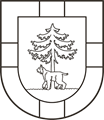 JĒKABPILS NOVADA PAŠVALDĪBAJĒKABPILS NOVADA JĒKABPILS PIRMSSKOLAS IZGLĪTĪBAS IESTĀDE “ZVANIŅŠ”Reģistrācijas Nr.40900025641Meža iela 9, Jēkabpils, Jēkabpils novads, LV-5201Tālrunis 65233741, 22306508,  elektroniskais pasts zvanins@pii.jekabpils.lv                                                                                                                              APSTIPRINU                                                                                                                             Jēkabpils novada                                                                          Jēkabpils pirmsskolas izglītības iestādes “Zvaniņš’’                                                                                                      vadītājas Silvijas Bērziņas                                                                                                           06.09.2022., rīkojums Nr.13-1                           Jēkabpils novada         Jēkabpils pirmsskolas izglītības iestādes                              “Zvaniņš’’                   ATTĪSTĪBAS PLĀNS                   2022./2023., 2023./2024.,2024./2025. mācību gadam.Pedagoģiskajā  padomē  izskatīts 06.09.2022.Iestādes padomē iepazīstināts 15.11.2022.SASKAŅOTSJēkabpils novada domes priekšsēdētāja vietnieks Izglītības un kultūras jautājumos_____________________Alfons Žuks*DOKUMENTS PARAKSTĪTS AR DROŠU ELEKTERONISKO PARAKSTU UN SATUR LAIKA ZĪMOGU1.Izglītības iestādes vispārīgs raksturojums1.1.Izglītojamo skaits un īstenotās izglītības programmas                 1.2.  Nodrošinājums ar pedagogiem1.3.Pedagogu ilgstošās vakances un atbalsta personāla nodrošinājums 2.Izglītības iestādes stratēģiskie mērķi un uzdevumi.3. Izglītības iestādes darbības pamatmērķi un prioritātes3.1. Izglītības iestādes misija – mīlēt, saprast, rūpēties, audzināt, mācīt.3.2. Izglītības iestādes vīzija  par izglītojamo – sociāli aktīva personība, kas ir spējīga uz pašattīstību, pašizglītošanos un pašrealizēšanos daudznacionālā vidē, saglabājot savu identitāti.Pamatmērķis: īstenot pirmsskolas izglītības programmu un sagatavot izglītojamos pamatizglītības apguvei skolā, palīdzēt apzināties savu ,,Es’’ un attīstīt individuālās spējas, izaugsmi, kas balstīta uz emocionālo labsajūtu.Galvenie uzdevumi:nodrošināt izglītojamo drošību un veselību veicinošus  apstākļus,veicināt izglītojamo garīgo, fizisko un sociālo spēju attīstību, veidot priekšstatu un sapratni par galvenajiem dabas un sociālajiem procesiem, morālajām un ētiskajām vērtībām,veicināt katra izglītojamā harmoniskas personības veidošanos un attīstību, ievērojot viņa vajadzības, intereses, spējas un pieredzi, dabisko vēlmi darboties, kustēties, priecāties,nodrošināt izglītojamo psiholoģisku sagatavošanu pamatizglītības apguves sākšanai,veidot izglītojamo izpratni par piederību Latvijas valstij, rūpēties par vidi, sabiedrību, valsti,nodrošināt izglītojamo iespēju iegūt nepieciešamās zināšanas un izpratni par demokrātijas vērtībām.4.     2022./2023., 2023./2024.,2024./2025. mācību gada darba prioritātes un sasniedzamie rezultāti     2022./2023.mācību gadsPapildinājumi un korekcijas2023./2024.mācību gadsPapildinājumi un korekcijas2024./2025.mācību gadsPapildinājumi un korekcijas5.Audzināšanas darba prioritātes                                             2022./2023.- 2024./2025.mācību gadam.Prioritātes (bērncentrētas, domājot par izglītojamā personību)                                                                                                                                                                                                                       Audzināšanas mērķis: Nodrošināt iespēju katram izglītojamajam kļūt par krietnu cilvēku, tikumisku, rīcībspējīgu un atbildīgu personību sabiedrībā, veicināt izglītojamā izpratni par vērtībām, un tikumiem, sekmējot to praktizēšanu, bagātināt kultūrvēsturisko pieredzi, stiprināt lojalitāti Latvijas valstij.Papildinājumi, korekcijas:Izglītības programmas nosaukums Izglītībasprogrammas kodsĪstenošanas vietas adrese (ja atšķiras no juridiskās adreses)LicenceLicenceIzglītojamo skaits, uzsākot programmas apguvi Izglītojamo skaits, noslēdzot sekmīgu programmas apguvi  noslēdzot māc.g.(31.05.2023.)Izglītības programmas nosaukums Izglītībasprogrammas kodsĪstenošanas vietas adrese (ja atšķiras no juridiskās adreses)Nr.LicencēšanasdatumsIzglītojamo skaits, uzsākot programmas apguvi Izglītojamo skaits, noslēdzot sekmīgu programmas apguvi  noslēdzot māc.g.(31.05.2023.)Vispārējā pirmsskolas izglītības programma0101 11 11Meža 9, Jēkabpils, LV-5201V-3867 (ID V_102) 03.02.2011. 2022./2023-.2732023./2024.-2782024./2025.-2022./2023-.2962023./2024.-2024./2025.-NPKInformācijaSkaits( tai skaitā vadītājs un vadītāja vietnieks)Komentāri (nodrošinājums un ar to saistītie izaicinājumi, pedagogu mainība u.c.)Nodrošinājums ar pedagogiem2022./2023-. 302023./2024.-312024./2025.-        NPKInformācijaSkaitsKomentāri (nodrošinājums un ar to saistītie izaicinājumi, pedagogu mainība u.c.)Ilgstošās vakances izglītības iestādē (vairāk kā 1 mēnesi) 2022./2023. māc.g. (līdz 31.05.2023.)           _Izglītības iestādē pieejamais atbalsta personāls izglītības iestādē, noslēdzot 2022./2023. māc.g. (līdz 31.05.2023.)        3Logopēds, psihologs, pirmsskolas medicīnas māsas                          Stratēģiskie mērķi                     UzdevumiInovatīva, praktiska, radoša, iekļaujoša vide, kas rosina zinātkāri, vēlmi mācīties un fiziski attīstīties.Turpināt nodrošināt daudzveidīgu , atbilstošu materiālo bāzi sekmīgai izglītības programmas īstenošanai, atbilstoši spējām un vajadzībām telpās un āra vidē.2.Dot iespēju izglītojamiem izprast un praktizēt valstij un sabiedrībai būtiskas vērtības un tradīcijasTurpināt piedalīties dažādos projektos, konkursos, valsts svētku pasākumos, gadskārtu svētkos, talkās, akcijās.3. Sekmēt izglītojamo sadarbību un pašvadītu mācīšanosAttīstīt pašvadītu mācīšanos, sadarbības spējas, piemēram:-izmantojot Meža taku un jaunos trenažierus un citus sporta atribūtus,-strādājot Mini dārziņos, interešu centros un rotaļu laikā.4.Veidot demokrātisku un iekļaujošu sabiedrībuTurpināt diferencēt bērnu ēdināšanu, atbilstoši speciālajām vajadzībām.Turpināt sniegt atbalstu citu tautību bērniemPrioritāteSasniedzamie rezultāti1.Turpināt kompetenču pieejas mācību saturā īstenošanu. Tiek pilnveidotas caurviju prasmes (kritiskā domāšana un problēmu risināšana, jaunrade un uzņēmējspēja, pašvadīta mācīšanās sadarbība, pilsoniskā līdzdalība, digitālās prasmes, vecāku iesaiste audzēkņu mācīšanās atbalstam ).Papildināta materiālā bāze interešu centros, piesaistot vecāku atbalstu.2.Pedagogu profesionālās kompetences pilnveideIestādē strādā kompetenti pedagogi, kas regulāri, mērķtiecīgi papildina zināšanas, radoši, efektīvi, jēgpilni pielieto tās ikdienas darbā un iesaistās profesionālās pieredzes apmaiņā.Tiek sniegts metodiskais un konsultatīvais atbalsts ikviena izaugsmei.3.Atbalsta nodrošināšana izglītojamiem atbilstoši viņu spējām un vajadzībām.Pielāgota vide, materiāli, ēdināšana izglītojamiem ar īpašām vajadzībām.Audzēkņiem ir iespēja pilnveidot sevi , atbilstoši interesēm, spējām, vajadzībām dažādos pulciņos ( arī bezmaksas). Atbalsta personāla piesaiste.Nozīmīgāka vecāku līdzdalība4.Turpināt infrastruktūras sakārtošanu bērnu rotaļām, fiziskajai attīstībai un veselības nostiprināšanai un drošībai.Jēgpilni tiek izmantota esošā Meža taka, trenažieri un citi atribūti kustību aktivitātēm.Attīstās fiziskās spējas un nostiprinās bērnu veselība.Tiek atjaunotas smilšu kastes.Atjaunots jumta segums.Nomainītas esošās dienas gaismas lampas pret ledenergoefektīvajām lampāmPrioritāteSasniedzamie rezultāti1.Turpināt kompetenču pieejas mācību saturā īstenošanu. Tiek pilnveidotas caurviju prasmes (kritiskā domāšana un problēmu risināšana, jaunrade un uzņēmējspēja, pašvadīta mācīšanās sadarbība, pilsoniskā līdzdalība, digitālās prasmes, vecāku iesaiste audzēkņu mācīšanās atbalstam ).2.Turpināt pedagogu profesionālās kompetences pilnveidiIestādē strādā kompetenti pedagogi, kas regulāri, mērķtiecīgi papildina zināšanas, radoši, efektīvi, jēgpilni pielieto tās ikdienas darbā un iesaistās profesionālās pieredzes apmaiņā.Tiek sniegts metodiskais un konsultatīvais atbalsts ikviena izaugsmei.3.Turpināt atbalsta nodrošināšanu izglītojamiem atbilstoši viņu spējām un vajadzībām.Pielāgota vide, materiāli, ēdināšana izglītojamiem ar īpašām vajadzībām.Audzēkņiem ir iespēja pilnveidot sevi , atbilstoši interesēm, spējām, vajadzībām dažādos pulciņos.( arī bezmaksas). Atbalsta personāla piesaiste.Nozīmīgāka vecāku līdzdalība4.Turpināt infrastruktūras sakārtošanu iekštelpās un fiziskajai attīstībai un veselības nostiprināšanai āra vidē.Jēgpilni tiek izmantota esošā Meža taka, trenažieri un citi atribūti kustību aktivitātēm.Attīstās fiziskās spējas un nostiprinās bērnu veselība.Atjaunots parkets aktu zāle ( izstrādātas un iesniegtas tāmes)Renovētas lapenēm grīdas un smilšu kastēm malas ( izstrādātas un iesniegtas tāmes )PrioritāteSasniedzamie rezultāti1.Turpināt kompetenču pieejas mācību saturā īstenošanuTiek pilnveidotas caurviju prasmes (kritiskā domāšana un problēmu risināšana, jaunrade un uzņēmējspēja, pašvadīta mācīšanās sadarbība, pilsoniskā līdzdalība, digitālās prasmes, vecāku iesaiste audzēkņu mācīšanās atbalstam ).2.Turpināt pedagogu profesionālās kompetences pilnveidiIestādē strādā kompetenti pedagogi, kas regulāri, mērķtiecīgi papildina zināšanas, radoši, efektīvi, jēgpilni pielieto tās ikdienas darbā un iesaistās profesionālās pieredzes apmaiņā.Tiek sniegts metodiskais un konsultatīvais atbalsts ikviena izaugsmei.3.Turpināt  nodrošināt atbalstu izglītojamiem atbilstoši viņu spējām un vajadzībām.Pielāgota vide, materiāli, ēdināšana izglītojamiem ar īpašām vajadzībām.Audzēkņiem ir iespēja pilnveidot sevi , atbilstoši interesēm, spējām, vajadzībām dažādos pulciņos.( arī bezmaksas). Atbalsta personāla piesaiste.Nozīmīgāka vecāku līdzdalība4.Turpināt infrastruktūras sakārtošanu bērnu rotaļām, fiziskajai attīstībai un veselības un drošības nostiprināšanai Jēgpilni tiek izmantota esošā Meža taka, trenažieri un citi atribūti kustību aktivitātēm.Attīstās fiziskās spējas un nostiprinās bērnu veselība.Tiek atjaunots žogs un tā krāsojums.N.p.k.Prioritātes                                 Ieviešanas gaita1.Turpināt veicināt izglītojamo cieņu pret dzīvību, sevi un citiem, veselību veicinošu un drošu paradumu izkopšanu.Pārrunu cikls “Es pasaulē!’’( piemēram: Kas es esmu? Es esmu svarīgs! Mans pienākums rūpēties par sevi,  savu dzīvību un veselību u.c.atbilstoši vecumposmam )Audzēkņi tiek iepazīstināti ar iestādes iekšējiem kārtības noteikumiem, atjaunotas un pārrunātas piktogrammas par drošībuBērnu piedalīšanās grupas kārtības noteikumu atjaunošanā.Kino pēcpusdiena ”Mana drošība”, un pārrunas grupās pēc filmu noskatīšanās.Turpina apmācīt bērnus pēc programmas “Bērnam drošs un draudzīgs bērnudārzs” pirmā posma ”Džimbas 9 soļu drošības programma” materiāliem. Projektu realizē “Centrs Dardedze”.Tiek realizēts vadītājas izstrādātais projekts “Bērnu trenažieri un atribūti kustību aktivitātēm’’.Bērni audzē veselīgos garšaugus dabas centrā un āra kastēs un tos lieto uzturā.Veselīgo zāļu tējas dzeršanas pēcpusdienas.Svaigu dārzeņu un augļu lietošana uzturā .Pedagogi apmeklē kursus “Pirmās palīdzības sniegšana”Sporta svētki Latvijas veselības sporta nedēļaMedmāsas un psihologa konsultācijas vecāku sapulcēs un individuāli.Tīro roku dienaTurpinām piedalīties programmā “Skolas piens un “Skolas auglis”Informatīvie materiāli vecākiem par bērnu veselību un drošību.Turpinām sniegt zināšanas no  programmas “Bērnam drošs un draudzīgs bērnudārzs” pirmā posma ”Džimbas 9 soļu drošības programma” materiāliem. Projektu realizē “Centrs Dardedze”.Lielu uzmanību pievēršam bērnu apmeklējumam. Apmeklējuma rezultāti tiek analizēti ar vadītāju, medmāsu un vecākiem.2. sadarbību izglītošanās procesā un ārpus tā.Strādājot aktivitāšu centros, bērni mācās sadarboties, jo darbs norit pa nelielām grupām.Audzēkņi mācās sadarboties, iekļaujot kolektīvā bērnus ar īpašām vajadzībām.Grupas noteikumu atjaunošana, kuru izveidošanā piedalās paši bērni, māca viņiem sadarboties aktivitāšu centros un ārpus nodarbību laika.(jaunās piktogrammas).Labo darbu nedēļa Sporta svētki kopā ar vecākiemPiedalīties ikgadējā Latvijas mēroga olimpiskajā dienā  ( viss kolektīvs )Mācību ekskursijas.Sadarbība ar -Jēkabpils skolām-Jēkabpils Galvenās bibliotēkas  bērnu literatūras nodaļu-Valsts policijas Zemgales reģiona pārvaldes Jēkabpils iecirkni-VUGD- Interešu pulciņu skolotājiem- SIA “Sedumi ‘’- Jēkabpils dzīvnieku patversmi- Piedalīties Latviešu valodas  aģentūras   konkursā “Raibā pasaule’’Piedalīties žurnāla “Pūcīte’’konkursā “Pūcītes olimpiāde’’( mandalas no dabas materiāliem )***3. atbildību par dabas un apkārtējās vides aizsardzību un ilgspēju.Piedalīties “Zaļā josta” rīkotajā izlietoto bateriju vākšanas konkursā “Tīrai Latvijai”.Mūsu iestādes Meža takas lietošana un saudzēšana.Izstāde “Projekta ietvaros “Skābeklis” audzēkņi turpina rūpēties par pašu stādītajām priedītēmSadarbības pasākumi ar SIA “Jēkabpils pakalpojumi’’ par atkritumu šķirošanu.Rūpēties par iestādes teritorijā augošajiem augiem, kokiem, krūmiem.Piedalīties gan talkās, gan ikdienas sakopšanas darbos, palīdzot sētniekam.Piedalītie Meža parka, Sēļu sētas apkārtnes sakopšanā Turpināt piedalīties Latvijas valsts meži EKO programmā “Cūkmeņa detektīvs’’Piedalīties VARIS Toys veikala “Rotaļnīca’’ zīmējumu konkursā “Sveiciens  Latvijai dzimšanas dienā’’Piedalīties Eiropas savienības un Latgales plānošanas reģiona projekta  “Pure Water II’’ietvaros zīmējumu konkursā “Mans labākai draugs- ūdens’’